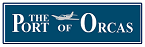 MANAGER REPORT 2021 APRIL10-year lease anniversary has come up for all hangers.  I will be ordering an appraisal of the hangers in the next few months or as soon as I can get an appraiser. The cost will be split and paid by hanger owners, Port and Eastsound Condo Association. Appraisal.  The property shall be appraised by an appraiser approved by both Lessor and Lessee within a six (6) month period prior to each 10 year Anniversary Date of this lease for determination of the Lease Premises’ fair market value.  Five years prior to the Termination Date, Lessor and Lessee shall make the determination of whether reappraisal is necessary at that time.  Lessor and Lessee shall each pay one-third of the cost of each appraisal, and the condominium hangar owners shall be responsible for payment of one-third of said cost.  The new appraisal value will be used as the basis for the adjusted rental from and after the date of such appraisal.Master plan is still in review with FAA. They have requested a few changes and clarifications to the ALP.I am preparing for the Department of Ecology to visit at the end of the month to check out the Underground Fuel Tank and monitor along with report. Phillip 66 Fuel is gear up for Zoom meetings for their testing.  3-22-21 A local pilot notified the port about an airplane on floats.   Research showed pilot crossed midfield at 600’ AGL.   This was the same airplane as the other one. 3-23-21 A complaint came in about a very low flying airplane on floats. Research also showed pilot going up a hill over homes above Rosario at 400’ AGL.   FSDO office was called, and I was told to contact FAA headquarters and ask them about it.   Homeowner called the police and notified the Port as well.  CARES REIMBURSEMENTS TO DATE$206,038.56-Done$52,722.10 Q1 2021  FACILITY REPORTI am getting another quote for camera system one that is without monthly service plan.    The airport terminal needs painted. I will start looking for estimates.   Pressure washing in front of terminalMowing is in full swing.I am getting a quote for ditch clean out on the Southeast portion next to runway. Port project list for WinterCleanout gutters on electrical building-not startedBiplane man door replacement-not startedFinish siding on North side of new bathrooms-not startedPAPI Design and Construction and Possible MOSFAA will cover 100% of this PAPI project this year. Install should be done late Fall. This means the FAA will use our enplanement funds we have built up to pay for the project.   The port will not have to come up with the other 10% as usual.  Only AIP project such as the PAPI one that were approved in 2021 will be covered at 100%.    ESWD INFOWe will be amending Comprehensive Scheme to sell the property will happen during 4-26-21 meeting. This is something we have learned has to be done in order to sell the 1120’ SF to ESWD.Possible land Purchase VierthalerMasterplan is not approved by FAA -Still pending EASTSOUND WATER USERS-LAND SWAPEastsound Water Users – Still pending talk about the land swap in a meeting yet.   NEW BUISNESSPossible CIP projects to replace Master Plan if MOS is approved by FAA. We have funds we need to use we have earned.  Within the next few years.Runway lighting fixtures changed to LED & midfield replacement plus new windsock closer to RNY 34 touchdown and. Seal coating and crack repair.